FEZLEKE HAKKINDA SORUŞTURMA YAPILANIN ADI SOYADI	: GÖREVİ VE GÖREV YERİ	:SORUŞTURMA KONUSU FİİL	: (görevlendirme onayındaki filler yazılmalıdır.) SORUŞTURMA ONAYI		: (..makamının…tarih ve …sayılı görevlendirme onayı) SORUŞTURMAYA BAŞLAMA TARİHİ		: (görevlendirme tarihidir.)SORUŞTURMANIN BİTİŞ TARİHİ			:SORUŞTURMANIN SAFHALARI				: (Bu bölümde soruşturmanın her bir safhası yazılacaktır) örneğin;................................................ konuyla ilgili bilgi ve belgeler celbedilmiştir. ............................’ın tanık sıfatıyla,. ........................’ın şüpheli sıfatıyla ifadeleri alınmıştır.Şüphelinin yazılı savunması alınmıştır.....DELİLLER				: (Bu bölümde soruşturma esnasında toplanan delillerin neler olduğu yazılacak ve deliller kısaca özetlenecektir)Soruşturma kapsamında; şüpheli, şikayetçi ve tanıklar dinlenmiş, soruşturma konusu ile ilgili bilgi ve belgeler vs. toplanmıştır.I.Tanık, Şikayetçi ve Şüpheli İfadeleriŞikayetçi  ...........… tarihli ifadesinde ;..........( ifadenin özeti)............. ifade etmiştir.Tanık ................. ... tarihli ifadesinde ; ..........( ifadenin özeti)..............ifade etmiştirŞüpheli ................. …tarihli ifadesinde ; ..........( ifadenin özeti)............ ifade etmiştir.II. Savunma/ların ÖzetiŞüpheli/şüpheliler …tarihli savunmasında; ..........(savunmanın özeti)..............yap-ma-dığını yazılı olarak beyan etmiştir.lll. Diğer Deliller: …TAHLİL VE DEĞERLENDİRME : (Bu bölümde soruşturma konusu her bir suç maddesi ayrı ayrı tahlil edilerek delillere göre suçun sabit olup olmadığı maddeler halinde tartışılıp değerlendirilecek, değerlendirme yapılırken gereksiz ayrıntılardan uzak durulacak, soruşturma onayının dışına çıkılmayacak, ifadeler anlaşılır, açık ve net olacaktır.)NETİCE VE KANAAT		:( Delillerin Toplu Değerlendirmesinin yapıldığı bölümde ortaya çıkan bulguların sonucu ve teklif yazılacaktır)Rektörlük Makamının …. tarih ve ….sayılı soruşturma onayı ile …. tarihinde başlanılan ceza soruşturması kapsamında dinlenen tanık beyanları, şüpheli/şüphelilerin savunması ve delillerin incelenmesi ile;Bu doğrultuda; Rektörlük Makamının ......./........./20 tarih, ………… sayılı soruşturma onayı ile başlatılan soruşturma sonucunda şüpheli/şüpheliler ......... ..............’in eyleminden dolayı kusurlu olduğu/olmadığı tespit edilmiş olup hakkında/haklarında men-i muhakeme /lüzumu muhakemesini teklif ederim. Tarih										Soruşturmacı İmzası	CEZA SORUŞTURMASI FEZLEKEDoküman NoFR-CEZA SORUŞTURMASI FEZLEKEİlk Yayın TarihiCEZA SORUŞTURMASI FEZLEKERevizyon Tarihi-CEZA SORUŞTURMASI FEZLEKERevizyon No0CEZA SORUŞTURMASI FEZLEKESayfa No1 / 1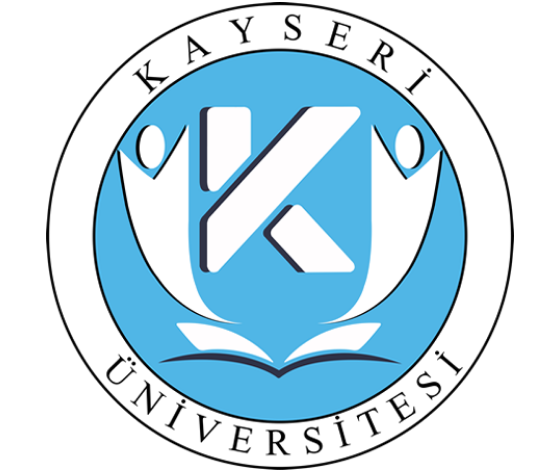 